CCNR-ZKR/ADN/WP.15/AC.2/34/INF.3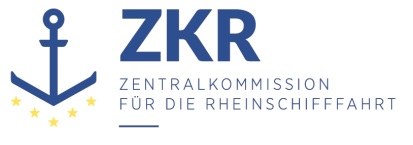 03. Dezember 2018Or. DEUTSCHGEMEINSAME EXPERTENTAGUNG FÜR DIE DEMÜBEREINKOMMEN ÜBER DIE INTERNATIONALE BEFÖRDERUNGVON GEFÄHRLICHEN GÜTERN AUF BINNENWASSERSTRASSENBEIGEFÜGTE VERORDNUNG (ADN)(SICHERHEITSAUSSCHUSS)(34. Tagung, Genf, 21. bis 25. Januar 2019)Punkt 5 b) zur vorläufigen TagesordnungVorschläge für Änderungen der dem ADN beigefügten Verordnung: Weitere Vorschläge7.1.4.4.4 ADN – Beispiele für die Stauung und Trennung der Container, LegendeVorgelegt von DeutschlandVerbundenes Dokument: ECE/TRANS/WP.15/AC.2/2019/4Einleitung1.	In Absatz 7.1.4.4.4 ADN lautet die Legende zu den nachfolgenden Skizzen wie folgt:LegendeR	Container (z. B. Reefer) mit elektrischen Anlagen, die nicht vom Typ „bescheinigte Sicherheit“ sind.Z	Elektrische Anlagen, die nicht vom Typ „bescheinigte Sicherheit“ sind.X	Container nicht zugelassen, wenn gefährliche Stoffe enthalten sind, für die eine ausreichende Trennung erforderlich ist.2.	Die deutsche Delegation ist der Meinung, dass der hier verwendete Begriff „Elektrische Anlagen vom Typ „bescheinigte Sicherheit“ mit der bis zum 31. Dezember 2018 im ADN, 1.2.1 enthaltenen Begriffsbestimmung „Elektrische Einrichtungen vom Typ „bescheinigte Sicherheit“ gleichgesetzt werden muss. Mit Wirkung vom 1. Januar 2019 wurde die Begriffsbestimmung „Elektrische Einrichtung vom Typ „bescheinigte Sicherheit““ in Abschnitt 1.2.1 gestrichen. In Absatz 7.1.4.4.4 a) und an anderen Stellen (z.B. 5.4.3 Schriftliche Weisungen, 7.1.3.51.4) wurde dieser Begriff durch „elektrische Anlagen und Geräte, die mindestens die Anforderungen für den Betrieb in Zone 1 erfüllen“ ersetzt.Antrag für die deutsche Sprachfassung3.	In Absatz 7.1.4.4.4 ADN, die Legende zu den Buchstaben „R“ und „Z“ wie folgt ersetzen:„R	Container (z. B. Reefer) mit elektrischen Anlagen und Geräten, die nicht mindestens die Anforderungen für den Betrieb in Zone 1 erfüllen.Z	Elektrische Anlagen und Geräte, die nicht mindestens die Anforderungen für den Betrieb in Zone 1 erfüllen.“.Hinweis für die englische Sprachfassung4.	Der deutsche Begriff „Elektrische Einrichtung vom Typ „bescheinigte Sicherheit““ lautete im ADN 2017, 1.2.1 „Certified safe type electrical apparatus“, wurde so aber nur in 7.1.3.51.4 verwendet. An den anderen angegebenen Stellen stand Folgendes:5.4.3: “electrical equipment that is not the “certified safe type”7.1.4.4.4 (a): „electrical equipment is of a certified safe type“7.1.4.4.4, Legende: “electrical equipment which is not of a certified safe type”5. 	Der neue, in der deutschen Sprachfassung des ADN 2019 einheitlich verwendete Begriff „elektrische Anlagen und Geräte, die mindestens die Anforderungen für den Betrieb in Zone 1 erfüllen“ wird im Englischen mit unterschiedlichen Formulierungen verwendet:5.4.3: „equipment or installation that does not meet the requirements for use in zone 1“7.1.3.51.4: “installations and equipment fulfilling the requirements for use in zone 1”7.1.4.4.4 (a): “installations and equipment are appropriate at least for use in zone 1”Der Sicherheitsausschuss könnte mit Unterstützung der Sekretariate beraten und entscheiden, welcher einheitliche Begriff für die englische Sprachfassung gewählt werden muss.Hinweis für die französische Sprachfassung4.	Der deutsche Begriff „Elektrische Einrichtung vom Typ „bescheinigte Sicherheit““ lautete im ADN 2017, 1.2.1 „Matériel électrique de type certifié de sécurité“, wurde so aber an keiner Stelle verwendet. An den angegebenen Stellen stand Folgendes:5.4.3: équipement électrique pour autant qu'il ne s'agit pas d'un équipement du type "certifié de sécurité"7.1.3.51.4: “installations d'un type certifié de sécurité.”7.1.4.4.4 (a): „ équipement électrique est d’un type certifié de sécurité“7.1.4.4.4, Legende : « équipement électrique qui n’est pas d’un type certifié de sécurité5. 	Der neue, in der deutschen Sprachfassung des ADN 2019 einheitlich verwendete Begriff „elektrische Anlagen und Geräte, die mindestens die Anforderungen für den Betrieb in Zone 1 erfüllen“ wird im Französischen mit unterschiedlichen Formulierungen verwendet:5.4.3: « un quelconque équipement ou une quelconque installation qui ne satisfait pas aux prescriptions imposées pour une utilisation en zone 1 »7.1.3.51.4: « installations et équipements électriques qui satisfont aux exigences pour une utilisation en zone 1 »7.1.4.4.4 (a): « installations et équipements électriques sont appropriés au moins pour une utilisation en zone 1 »Der Sicherheitsausschuss könnte mit Unterstützung der Sekretariate beraten und entscheiden, welcher einheitliche Begriff für die französische Sprachfassung gewählt werden muss.6.	Das Sekretariat und die russischsprachigen Delegationen könnten die Verwendung der alten und neuen Begriffe in der russischen Sprachfassung des ADN ebenfalls prüfen.***